 PROGRAMMA PER GIORNATA 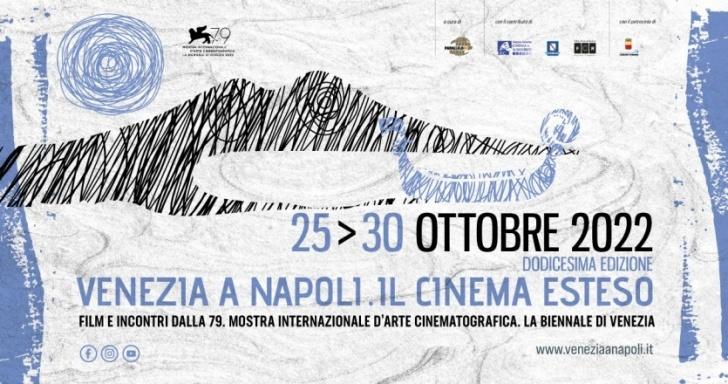 *Evento alla presenza del registaTutti i film sono in versione originale con i sottotitoli in italiano  Proiezioni al cinema Astra e Istituto Francese* 				Biglietto singolo € 3 - Abbonamento € 25 euro                                                                              Accrediti gratuiti per gli studenti (da richiedere a prenotazionip41@gmail.com e on line su www.azzurroservice.netProiezioni nelle sale partner  - € 4/5  salvo diversamente comunicato Il cinema come condivisionedi Antonella Di NoceraIl cinema come condivisione è da sempre il fulcro di “VENEZIA A NAPOLI. IL CINEMA ESTESO” e di quello che Parallelo 41 produzioni, che quest’anno compie 20 anni di attività, crea e  cura per la città. Come sempre, nel suo senso esteso, l’evento è l’auspicio per la cultura che si diffonde e si sedimenta con una forza dal centro alle periferie e viceversa. E quindi oltre ai due quartier generali, Astra e Istituto Francese di Napoli e ai cinema del centro come il Modernissimo e il Vittoria, le proiezioni saranno anche a Ponticelli, Bagnoli, Aversa, Casalnuovo, Capua, e per la prima volta, anche  ad  Avellino.Estesi anche i film. Un viaggio con 30 opere e 40 ospiti, per ben 50 eventi complessivi, e una particolare attenzione allo sguardo delle autrici e ai temi al femminile.  Saranno a Napoli, infatti, le vincitrici di “Autrici Under 40”, Premio per giovani talenti al femminile, dedicato alla regista prematuramente scomparsa Valentina Pedicini. Per la sua seconda edizione consegneremo i premi per la Miglior Regia all’inglese Georgia Oakley per “Blue Jean” e alla rumena-ungherese Cristina Groşan per il film “Ordinary Failures”.Estesi gli incontri, quest’anno tantissimi. Per citarne alcuni: il colombiano Theo Montoya per “Anhell69” (Premio Mario Serandrei e Menzione speciale della giuria SIC ); i francesi Rachid Hami per “Pour la France, Cyril Leuthy per “Godard seul le cinèma” e Sébastien Marnier per “L’origine du mal”; l’austriaco David Wagner per “Eismayer” (Gran Premio Settimana della Critica). Saranno con noi gli italiani Mereu, Ceron, Pirrotta, De Paolis e, ancora,Vera Gemma, figlia di Giuliano, con due premi vinti a Venezia con il film austriaco che porta il suo nome.Sono felice di avere a Napoli Beatrice Fiorentino, direttrice della Settimana Internazionale della Critica di Venezia, sezione che ispira sempre le nostre scelte e Francesco Giai Via, membro del comitato di selezione della Mostra e direttore del prestigioso festival del cinema italiano di Annecy. Con loro ci saranno tante personalità della cultura, operatori culturali ed amici, a presentare i film e a dialogare con gli ospiti, perché anche gli incontri siano momenti di scambio orizzontale e  gioiosa insieme al pubblico.Ricordo le visioni fondamentali che siamo riusciti a far arrivare in città, e non è stato affatto facile: La nature, opera ultima (dopo 27 anni) di Artavazd Pelechian, il classico restaurato Teresa la strada come omaggio a Monica Vitti, A couple la prima fiction, dopo 50 documentari, di Frederick Wiseman, il capolavoro restaurato Raining in the mountain di King Hu, l’anteprima di Mark Cousins Marcia su Roma ed infine il Leone d’Oro a Venezia  All the beauty and the bloodshed di  Laura Poitras.Due eventi speciali con ospiti racchiudono tutto questo: in apertura con Enrico Ghezzi, maestro che ci ha insegnato a guardare e frammentare le visioni, e in chiusura con Abel Ferrara che sarà presente in sala insieme a Maurizio Braucci.  Due serate che incorniciano una narrazione sul cinema che nel nostro piccolo cerchiamo ogni anno di regalare al pubblico di Napoli.Come sempre ringrazio tutti gli spettatori che animeranno le sale, il mio instancabile staff, i volontari anche quest’anno numerosi e tutti coloro che hanno reso possibile, tra centro e periferie, la nostra rassegna.MARTEDÌ 25 OTTOBREMODERNISSIMO ore 10 |Venezia Classici per le scuoleTERESA LA LADRA di CARLO DI PALMA Italia, 1973 / 125’Omaggio a Monica Vitti. Evento riservato agli studenti in collaborazione con l’Associazione MobydickSi ringrazia la Fondazione Centro sperimentale di cinematografia – Cineteca di RomaItalia 1940. Odissea grottesca e patetica di Teresa Numa, nata ad Anzio da famiglia povera e numerosa, che cambia dieci mestieri in sette anni, rubacchia, fa un figlio, e passa dal carcere al manicomio.CINEMA ASTRAore 18 |Settimana Internazionale della Critica  *ANHELL69 di Theo Montoya Colombia, Romania, Francia, 2022 / 75’ Premio Mario Serandrei e Menzione speciale della giuria SIC Evento di apertura. Introduce Antonella Di Nocera. Intervengono: Matteo Lorito - Rettore Università Federico II e Rosanna Romano - Direttore Generale Politiche Culturali - Regione CampaniaIntroduzione al film con il regista e Ana Navarro Ortega - Direttrice Istituto Cervantes.  Con la partecipazione di Antinoo ArciGay Napoli – Pride Vesuvio Rainbow.Un carro funebre percorre le strade di Medellín, mentre un giovane regista racconta il suo passato in questa città violenta e conservatrice. Ricorda la preparazione del suo primo film, un B-movie sui fantasmi. La giovane comunità queer di Medellín viene scritturata per il film, ma il protagonista principale muore di overdose da eroina a 21 anni, come molti amici del regista. ore 20 |Fuori concorso - No Fiction *GLI ULTIMI GIORNI DELL’UMANITÀ di Enrico Ghezzi, Alessandro GagliardoItalia, 2022 / 200’Premio FedicSerata in onore di Enrico Ghezzi presente in sala insieme al co-regista e ai produttori. Introduce Bruno Roberti.Ma cosa sono gli ultimi giorni di questa umanità? Sono già trascorsi? Sono adesso o da venire? Nell’attesa gli astronauti dell’Atalante, nei loro sogni prometeici, incontrano la propria immagine in una bolla d’acqua. Allo specchio, camera in mano, si verifica, certo sempre incertamente, la propria cattura dentro quella corta, troppo corta, unità di tempo. Ma quello che abbiamo imparato è che non c’è una durata. Tutto quello che toccano diventa tempo, diventa azione, attesa e speranza, ricorda Demetra all’umano affaccendarsi. CINEMA PARTENIO AVELLINOore 21 |Notti Veneziane (Isola Edipo e Giornate degli Autori)*PABLO DI NEANDERTHAL di Antonello MatarazzoItalia, 2022 / 63'Evento in collaborazione con Zia Lidia Social club. Introduce Michela Mancusi. Saranno  presenti il regista, lo sceneggiatore Bruno di Marino, i produttori Gaetano Di Vaio e Dario Formisano.Cosa sarebbe successo se l’uomo di Neanderthal fosse prevalso sull’Homo Sapiens? Come si sarebbe sviluppata la nostra specie? Che relazione c’è tra l’arte e l’evoluzionismo? E perché mai l’evoluzione si comporta come un bricoleur? E infine: cosa c’entra in tutto questo Marcel Duchamp? Una riflessione in forma di caleidoscopio sul nostro passato, sul nostro presente e sul nostro futuro.MERCOLEDÌ 26 OTTOBREMODERNISSIMOore 10|LE MATTINATE DEL CINEMA ESTESO CON L’ACCADEMIA DI BELLE ARTILa Scuola di Cinema, Fotografia e Audiovisivo dell'Accademia di Belle arti di Napoli presenta "Guardare i film tra forme sociali e prassi culturali", conversazione con Roy Menarini per la presentazione del suo libro "La grande illusione. Storie di uno spettatore" (Mimesis Edizioni, 2021). Conduce Diego Del Pozzo. Interviene Luigi Barletta.      In collaborazione con Pigrecoemme.A seguirecorti SIC@SIC della Settimana Internazionale della CriticaALBERTINE WHERE ARE YOU? di Maria Guidone - Italia, 2022 / 20’ Premio alla Migliore Regia SIC@SIC 2022 Albertine è il personaggio più controverso della Recherche du temps perdu: non si sa da dove viene, cosa fa nella vita, dove poi va a finire…PUIET | SAPLING di Lorenzo Fabbro e Bronte Stahl - Italia, Usa, Romania, 2022 / 14’  Premio del Miglior Cortometraggio SIC@SIC 2022Transilvania. Nicusor vuole entrare nel mondo degli adulti. Il rifiuto della comunità lo spingerà a cercare il proprio posto nella natura circostante.REGINETTA di Federico Russotto - Italia, 2022 / 20’ Premio al Miglior Contributo Tecnico SIC@SIC 2022 Anni ’50. Una giovane contadina viene scelta per partecipare alle selezioni di Miss Italia, ma le misure del suo corpo non sono adatte al concorso…COME LE LUMACHE | LIKE SNAILS di Margherita Panizon - Italia, 2022 / 19’ Simone è un giovane ragazzo che si arrampica tra gli arbusti del Carso triestino, nel mondo magico dell’infanzia dove si nasconde per sentirsi libero. NOSTOS di Mauro Zingarelli - Italia, 2022 / 20’Nel 2059, in un mondo al collasso, la  routine di un uomo e una ragazzina viene però sconvolta da un ritrovamento prezioso.RESTI | REMAINS di Federico Fadiga - Italia, 2022 / 13’Un gruppo di ragazzi bloccati nel traffico, decidono di fare una sosta in un luogo che evoca in Mattia una sensazione antica.LA STANZA LUCIDA | LUCID ROOM di Chiara Caterina - Italia, 2022 / 20’ Dopo la fine di un amore, un uomo si ritrova negli spazi di una stanza vuota. I gesti e le azioni che compie scandiscono il tempo della sua solitudine .CINEMA VITTORIA NAPOLIore 10 |Venezia Classici per le scuoleTERESA LA LADRA di CARLO DI PALMA Italia, 1973 / 125’Omaggio a Monica Vitti. Evento in collaborazione con l’Associazione Mobydick, riservato agli studenti prenotati.Si ringrazia la Fondazione Centro sperimentale di cinematografia – Cineteca di RomaItalia 1940. Odissea grottesca e patetica di Teresa Numa, nata ad Anzio da famiglia povera e numerosa, che cambia dieci mestieri in sette anni, rubacchia, fa un figlio, e passa dal carcere al manicomio.	CINEMA ASTRAore 17.30 |Giornate degli Autori*BENTU di Salvatore Mereu Italia, 2022 / 70’Introduce la prof. ssa Anna Masecchia, Università degli Studi di Napoli Federico II. Sarà presente il regista.Raffaele ha appena raccolto il suo piccolo mucchio di grano che sarà la provvista di un anno intero. Per non farsi trovare impreparato, da giorni dorme in campagna in attesa che il vento arrivi. Solo Angelino viene a trovarlo ogni giorno per farlo sentire meno solo. Un giorno, quando sarà grande, Raffaele potrà prestargli la sua cavalla ma Angelino non vuole aspettare.ore 19.30 |Orizzonti*POUR LA FRANCE di Rachid Hami Francia, Taipei, 2022 / 113’ Con i saluti della Consule générale de France - Directrice de l'Institut français Napoli Lise Moutoumalaya. Sarà presente il regista.Aissa, un giovane ufficiale di origini algerine perde tragicamente la vita durante un rito di iniziazione delle matricole nella prestigiosa accademia militare francese di Saint-Cyr. Mentre la morte devasta la sua famiglia, sorgono controversie sui piani per il funerale di Aissa quando l’esercito rifiuta di assumersi la responsabilità. Ismael, il ribelle fratello maggiore, cerca di tenere unita la famiglia mentre lotta per ottenere giustizia per Aissa.ore 22| Giornate degli autori – Proiezioni specialiLA NATURE di Artavazd PelechianFrancia, Armenia, Germania, 2020, 62', b/nIntroduce il prof. Augusto Sainati - Università Suor Orsola di BenincasaAttraverso un’incredibile maestria nell’uso del montaggio e la costruzione di un paesaggio sonoro essenziale e drammatico, Pelechian sviluppa un’ode alla natura e alla sua immensità attraverso un racconto privo di filtri, audace e profondamente emozionante. Composto dal montaggio di materiali ritrovati che raccontano scene di grandi catastrofi ma anche di fenomeni di spettacolare bellezza e grandiosità, il film segna il ritorno di Pelechian a uno dei temi a lui più cari: la relazione tra l’umanità e il mondo che ci circonda in tutte le sua manifestazioni più grandiose.ISTITUTO FRANCESEore 17.30| Orizzonti*POUR LA FRANCE di Rachid Hami Francia, Taipei, 2022 / 113’ Con i saluti della Consule générale de France - Directrice de l'Institut français Napoli Lise Moutoumalaya.Sarà presente il regista.Aissa, un giovane ufficiale di origini algerine perde tragicamente la vita durante un rito di iniziazione delle matricole nella prestigiosa accademia militare francese di Saint-Cyr. Mentre la morte devasta la sua famiglia, sorgono controversie sui piani per il funerale di Aissa quando l’esercito rifiuta di assumersi la responsabilità. Ismael, il ribelle fratello maggiore, cerca di tenere unita la famiglia mentre lotta per ottenere giustizia per Aissa.ore 19.30 | Venezia 79UN COUPLE di Frederick WisemanFrancia, USA, 2022 / 63’I Tolstoj erano anche una coppia problematica: spesso litigavano ed erano molto insoddisfatti l’uno dell’altra, anche se di tanto in tanto godevano di intensi momenti di riconciliazione. Il film è un monologo di Sofia sulle gioie e i dolori della loro vita insieme, liberamente tratto dalle lettere che si scrivevano e dalle pagine dei loro diari.LA PERLAore 17.30| Venezia 79L’IMMENSITÀ di Emanuele Crialese Italia, Francia / 97’Introduce Giuseppe Borrone. Nella Roma degli anni Settanta, Clara e Felice si trasferiscono in un nuovo appartamento. Nonostante la fine del matrimonio, i due non riescono a separarsi. Clara riversa tutto il suo desiderio di libertà nei figli. Adriana, figlia maggiore, rifiuta la sua identità e vuole convincere tutti di essere un maschio.CINEMA VITTORIA AVERSAore 17.30 - 19.15 - 21| Venezia 79 L’IMMENSITÀ di Emanuele Crialese Italia, Francia / 97’Allo spettacolo delle 21 introduce Diego Del Pozzo. Nella Roma degli anni Settanta, Clara e Felice si trasferiscono in un nuovo appartamento. Nonostante la fine del matrimonio, i due non riescono a separarsi. Clara riversa tutto il suo desiderio di libertà nei figli. Adriana, figlia maggiore, rifiuta la sua identità e vuole convincere tutti di essere un maschio.GIOVEDÌ 27 OTTOBREMODERNISSIMOore 10|LE MATTINATE DEL CINEMA ESTESO CON L’ACCADEMIA DI BELLE ARTI*ERA ROMA di Mario Canale  Italia, 2022 / 100' Introduce Antonella Di Nocera. Intervengono Diego Del Pozzo e Luigi BarlettaSaranno presenti il regista e il Direttore dell’Archivio Istituto Luce Enrico Bufalini. Racconta il taglio di tempo tra il 1963 – con la nascita del Gruppo ’63 – e il 1979 – anno del Festival dei Poeti di Castelporziano – in cui per una magica congiura la capitale d’Italia riuscì a riunire come un magnete una mai più ripetuta concentrazione di arti e artisti indipendenti, alternativi, underground, libertari. Sono gli anni che vanno dal cosiddetto boom al riflusso, in mezzo a cui passa il Sessantotto. CINEMA ASTRAore 15.30 |Classici Fuori Mostra 2020RAINING IN THE MOUNTAIN di King Hu Hong Kong, Taiwan, 1979 / 120’Evento in collaborazione con l’Istituto Confucio Napoli. Introduce Direttrice Paola Paderni.L’anziano abate del Monastero dei Tre Tesori (Sanbao) deve nominare un successore. Convoca tre laici estranei al monastero per farsi consigliare su questa scelta fondamentale: il Cavaliere Wen, un ricco mecenate del monastero, il generale Wang, comandante in capo delle forze armate locali, e Wu Wai, un venerabile Maestro di Buddhismo. All'interno del monastero diversi monaci, che aspirano alla nomina, cominciano a complottare… ore 17.30 |Giornate degli Autori*BLUE JEAN di Georgia Oakley U.K., 2022 / 97’Premio Spettatori e Menzione speciale per la regia Premio Autrici Under 40 Valentina Pedicini.Introduce Anna Masecchia. Consegnano il premio Antonella Di Nocera e la sceneggiatrice Vanessa Picciarelli.Sarà presente la regista. 1988. Il governo Thatcher ha appena approvato una legge che mette sullo stesso piano lesbiche, gay e pedofili, tutti assurdamente omologati a uno stile di vita “deviato”. Le insegnanti di educazione fisica diventano il bersaglio principale di queste accuse omofobiche e così Jean si trova a dover condurre una doppia vita. ore 19.30 |Venezia Classici*GODARD SEUL LE CINÉMA di Cyril LeuthyFrancia, 2022 / 100’Omaggio a Jean-Luc Godard. Introduce Francesco Giai Via.  Sarà presente il regista.Jean-Luc Godard è il cinema, la sua quintessenza. È una figura pubblica e allo stesso tempo un uomo avvolto nel mistero. L’itinerario di Godard si muove in un’unica direzione: il rinnovamento incessante della sua arte. Egli vede l’atto creativo come un necessario atto di critica e decostruzione.“L’artista si reinventa senza sosta e inevitabilmente si distrugge. ore 21.30|Giornate degli Autori*ORDINARY FAILURES di Cristina Groşan Repubblica Ceca, Ungheria, Italia, 2022 / 84’Miglior regia Premio Autrici Under 40 Valentina Pedicini.Consegnano il premio i membri della Giuria del Premio Titta Fiore (presidente FCRC), Cristina Piccino (giornalista del Il Manifesto)  e Vanessa Picciarelli (sceneggiatrice). Sarà presente la regista.La giornata di un’adolescente inquieta, una madre ansiosa e una donna rimasta da poco vedova viene sconvolta da un misterioso fenomeno naturale. Mentre tentano di affrontare le loro difficoltà quotidiane, la loro vita si trasforma in un caos e le tre donne si ritrovano a dover cercare disperatamente il loro posto nel mondo.ISTITUTO FRANCESEore 17.30 |Venezia Classici*GODARD SEUL LE CINÉMA di Cyril LeuthyFrancia, 2022 / 100’Omaggio a Jean-Luc Godard. Introduce Francesco Giai Via.  Sarà presente il regista.Jean-Luc Godard è il cinema, la sua quintessenza. È una figura pubblica e allo stesso tempo un uomo avvolto nel mistero. L’itinerario di Godard si muove in un’unica direzione: il rinnovamento incessante della sua arte. Egli vede l’atto creativo come un necessario atto di critica e decostruzione.“L’artista si reinventa senza sosta e inevitabilmente si distrugge. ore 19.30 | Orizzonti Extra*L’ORIGINE DU MAL di Sébastien MarnierFrancia, Canada, 2022 / 123’Introduce Francesco Giai Via.  Sarà presente il regista.In una lussuosa villa sul mare, una giovane schiva e modesta si ritrova in compagnia di una bizzarra famiglia: un padre sconosciuto e ricco, la sua stravagante consorte, la figlia ambiziosa, un’adolescente ribelle e la loro inquietante cameriera. Qualcuno mente. Tra sospetti e bugie, il misterioso cresce e il male dilaga.TEATRO RICCIARDI DI CAPUAore 21 |Giornate degli Autori - Eventi speciali*ACQUA E ANICE di Corrado Ceron Italia, 2022 / 107’Introduce Francesco Massarelli. Sarà presente il regista. Olimpia è una leggenda del liscio e delle balere. All’età di 70 anni rimette in strada il furgone della sua orchestra e parte per un viaggio in cerca delle persone che l’hanno amata e dei luoghi che l’hanno resa una star. Da qualche tempo però la donna dimentica le cose, così ingaggia come autista Maria. Le due donne impareranno un po' alla volta a comprendersi e a volersi bene.MAGIC VISION DI CASALNUOVOore 21 | OrizzontiAUTOBIOGRAPHY di Makbul Mubarak Indonesia, Francia, Germania, 2022 / 116’ Premio Fipresci e miglior film orizzonti o sezioni paralleleIntroduce Angelo La Pietra.Il giovane Rakib è rimasto l’unico custode di una dimora disabitata appartenente a Purna, ex generale in pensione. Quando Purna torna a casa e inizia la campagna per essere eletto sindaco, Rakib si lega all’uomo, diventato per lui mentore e figura paterna, e trova la propria vocazione facendogli da assistente. Un giorno un manifesto elettorale di Purna viene trovato vandalizzato e Rakib non esita a rintracciare il colpevole, dando inizio a un’escalation di violenza…VENERDÌ 28 OTTOBREMODERNISSIMOore 10|LE MATTINATE DEL CINEMA ESTESO CON L’ACCADEMIA DI BELLE ARTI*IL PAESE DELLE PERSONE INTEGRE di Christian Carmosino Mereu Italia, Burkina Faso, 2022/ 106’Introduce Marina Brancato docente di Antropologia Visuale. Sarà presente il regista. Ottobre 2014, Ouagadougou, capitale del Burkina Faso, è teatro di un’insurrezione non armata che caccia il dittatore in carica da 27 anni e resiste a un successivo tentato colpo di stato. Nel 2015 il paese vota liberamente per la prima volta, ma il cambiamento appare distante, specie riguardo lo sfruttamento di risorse da parte di paesi stranieri. Il film segue 4 burkinabé in un anno di lotta. CENTRO MANCINI PONTICELLIore 10.30 |Notti Veneziane (Isola Edipo e Giornate degli Autori)*KRISTOS, THE LAST CHILD di Giulia Amati Italia, Francia, Grecia, 2022/ 90’Evento in collaborazione con Arci Movie. Introduce Roberto D’Avascio. Sarà presente la regista. Ad Arki, un’isola del Dodecanneso, Kristos è l’ultimo bambino rimasto e l’unico studente della piccola scuola elementare. Per terminare la scuola dell’obbligo dovrebbe lasciare Arki e trasferirsi in un’isola più grande. La sua famiglia però non può permetterselo e suo padre vuole che diventi un pastore. La maestra del bambini, Maria, non riesce ad accettare questa situazione ed è determinata a trovare un modo per farlo continuare a studiare.CINEMA ASTRAore 15.30 |OrizzontiAUTOBIOGRAPHY di Makbul Mubarak Indonesia, Francia, Germania, 2022 / 116’ Premio Fipresci e miglior film orizzonti o sezioni paralleleIntroduce Antonia Soriente.Il giovane Rakib è rimasto l’unico custode di una dimora disabitata appartenente a Purna, ex generale in pensione. Quando Purna torna a casa e inizia la campagna per essere eletto sindaco, Rakib si lega all’uomo, diventato per lui mentore e figura paterna, e trova la propria vocazione facendogli da assistente. Un giorno un manifesto elettorale di Purna viene trovato vandalizzato e Rakib non esita a rintracciare il colpevole, dando inizio a un’escalation di violenza...ore 17.30 |Notti Veneziane (Isola Edipo e Giornate degli Autori)*IL PAESE DELLE PERSONE INTEGRE di Christian Carmosino Mereu Italia, Burkina Faso, 2022/ 106’Antonio Borrelli dialogherà con il regista.Ottobre 2014, Ouagadougou, capitale del Burkina Faso, è teatro di un’insurrezione non armata che caccia il dittatore in carica da 27 anni e resiste a un successivo tentato colpo di stato. Nel 2015 il paese vota liberamente per la prima volta, ma il cambiamento appare distante, specie riguardo lo sfruttamento di risorse da parte di paesi stranieri. Il film segue 4 burkinabé in un anno di lotta. ore 19.30|Giornate degli Autori - Eventi Speciali*SIAMO QUI PER PROVARE di Greta De Lazzaris e Jacopo QuadriItalia, 2022 / 88’Francesca Saturnino e Rosario Gallone dialogheranno con Jacopo Quadri. Daria e Antonio sono una coppia artistica. Cominciano a lavorare a un nuovo progetto ispirato al “Ginger e Fred” di Fellini. Con loro Emanuele, Monica, Francesco, Martina, Andrea. Si comincia dalle lezioni di tip tap, la drammaturgia viene scritta giorno per giorno, provando nei teatri svuotati dalla pandemia, a Roma, a Rimini e in Francia. ore 21.30| Venezia 79ALL THE BEAUTY AND THE BLOODSHED di Laura Poitras USA, 2022 / 113’Anteprima Nazionale in esclusiva. Introducono Antonella Di Nocera e  Francesco Giai Via.La storia dell’artista e attivista Nan Goldin, raccontata attraverso diapositive, dialoghi intimi, fotografie rivoluzionarie e rari filmati, della sua battaglia per ottenere il riconoscimento della responsabilità della famiglia Sackler per le morti di overdose da farmaco. Il film intreccia il passato e il presente di Goldin, l’aspetto personale e politico, dalle azioni del P.A.I.N., passando per la devastante Ballad of Sexual Dependency e la leggendaria mostra sull’AIDS Witnesses: Against Our Vanishing del 1989, censurata dal National Endowment for the Arts.LA PERLAore 17.30|Notti Veneziane (Isola Edipo e Giornate degli Autori)SPACCAOSSA di Vincenzo Pirrotta Italia, 2022 / 105’Introduce Giuseppe Borrone.  Sarà presente il regista.In un magazzino di Palermo, un gruppo di persone frantuma con un trolley pieno di pesi il braccio di un uomo. Questa pratica è utilizzata da un’improvvisata organizzazione criminale che, dopo aver mutilato gli arti a vittime consenzienti, simula finti incidenti per riscuotere lauti indennizzi assicurativi. Vincenzo le recluta tra i miserabili che abitano le vie della città. I problemi di Vincenzo si acuiscono e la sua unica possibilità è farsi spaccare le ossa…MODERNISSIMOore 18.15 |Giornate degli Autori - Eventi SpecialiMARCIA SU ROMA di Mark Cousins Italia, 2022 / 97’	Italia Marcia: intro a cura del prof. Gennaro Carillo, Università Suor Orsola di BenincasaCon raro materiale d’archivio e con il suo caratteristico stile narrativo, Mark Cousins racconta l’ascesa del fascismo in Italia e il suo espandersi in Europa negli anni Trenta. In Marcia su Roma, che è al tempo stesso un film saggio e un documento storico, il regista contestualizza la storia osservando il mondo contemporaneo, mostrando un paesaggio politico oggi caratterizzato da un’inquietante estrema destra e un uso manipolatorio dei media. SABATO 29 OTTOBRECINEMA ASTRAore 15.00 | Venezia 79UN COUPLE di Frederick WisemanFrancia, USA, 2022 / 63’I Tolstoj erano anche una coppia problematica: spesso litigavano ed erano molto insoddisfatti l’uno dell’altra, anche se di tanto in tanto godevano di intensi momenti di riconciliazione. Il film è un monologo di Sofia sulle gioie e i dolori della loro vita insieme, liberamente tratto dalle lettere che si scrivevano e dalle pagine dei loro diari.ore 16.15 | Venezia 79 - Fuori concorsoMUSIC FOR BLACK PIGEONS di Jørgen Leth, Andreas Koefoed Danimarca, 2022 / 92’Music for Black Pigeons è la prima collaborazione tra Jørgen Leth e Andreas Koefoed. Il film pone domande esistenziali a eminenti musicisti jazz quali Bill Frisell, Lee Konitz, Midori Takada e molti altri: Come ci si sente a suonare, e cosa significa ascoltare? Cosa si prova a essere una persona che trascorre la vita intera a cercare di esprimere qualcosa attraverso i suoni? I personaggi si svegliano, fanno le prove, incidono, si esibiscono e parlano di musica. In alcuni momenti sono al limite, al limite dell’esistenza, in una sfida costante con sé stessi. ore 17.30 |OrizzontiINNOCENCE di Guy Davidi Danimarca, Israele, Finlandia, 2022 / 100’Introduce Marcello Sannino.Racconta la storia di bambini che hanno resistito all’arruolamento ma poi sono capitolati. Le loro storie non sono mai state raccontate perché sono morti in servizio. Attraverso una narrazione basata sui loro inquietanti diari, il film descrive il loro sconvolgimento interiore intrecciando immagini militari di prima mano, momenti chiave dall’infanzia fino all’arruolamento e video amatoriali dei soldati deceduti, le cui storie sono state messe a tacere e viste come una minaccia nazionale.ore 19.30 |Notti Veneziane (Isola Edipo e Giornate degli Autori)*KRISTOS, THE LAST CHILD di Giulia Amati Italia, Francia, Grecia, 2022 / 90’Introduce Ilaria Urbani. Sarà presente la regista.Ad Arki, un’isola del Dodecanneso, Kristos è l’ultimo bambino rimasto e l’unico studente della piccola scuola elementare. Per terminare la scuola dell’obbligo dovrebbe lasciare Arki e trasferirsi in un’isola più grande. La sua famiglia però non può permetterselo e suo padre vuole che diventi un pastore. La maestra del bambino, Maria, non riesce ad accettare questa situazione ed è determinata a trovare un modo per farlo continuare a studiare.ore 21.30 |Settimana Internazionale della Critica*EISMAYER di David Wagner Austria, 2022 / 87’Gran Premio Settimana della Critica Iwonderfull e Premio Fanhearts3 Award alla Migliore OTP Introduce Beatrice Fiorentino, direttrice della SIC. Evento in collaborazione con il Forum Austriaco di Cultura Roma.Sarà presente il regista. Il vice tenente Eismayer è l’istruttore più temuto dell’esercito austriaco e ha un segreto che minaccia il suo lavoro e la sua famiglia: è gay, e fa di tutto per mantenere questa sua doppia vista nascosta. Un giorno Falak, gay dichiarato, si unisce al reggimento. Con lui Eismayer si scontra, ma ne è al tempo stesso attratto. Rimarrà fedele alla sua immagine di un duro macho o seguirà il suo cuore? CINEMA PARTENIO AVELLINOore 21 |Orizzonti*PRINCESS di Roberto De Paolis Italia, 2022 / 111’Evento in collaborazione con Zia Lidia Social club. Introduce Michela Mancusi. Saranno presenti il regista e la produttrice Carla Altieri.
Princess è una giovane clandestina nigeriana che vende il suo corpo ai margini di una grande città. Come un’amazzone a caccia, protetta dalle sue amiche, si muove in una pineta che si estende fino al mare, un bosco incantato in cui trovare rifugio, nascondersi dalla vita e guadagnarsi il pane quotidiano. DOMENICA 30 OTTOBRECINEMA ASTRAore 15.30 |Orizzonti ExtraNEZOUH di Spudade Kaadan UK, Siria, Francia / 100’ Premio Spettatori Armany Beauty e Lanterna Magica Anteprima Nazionale dopo la premiere alla 79. Mostra Internazionale d’Arte Cinematografica.Racconto allegorico di emancipazione femminile sullo sfondo del conflitto siriano a Damasco. Quando una granata provoca una voragine nel tetto dell’edificio in cui vivono la quattordicenne Zeina e la sua famiglia, questi si trovano improvvisamente esposti al mondo esterno. Un giorno un ragazzo che vive nelle vicinanze cala una corda attraverso l’apertura nel tetto e Zeina scopre il suo primo assaggio di libertà. ore 17.30 |WOMEN SIC@SIC 2022Introduce Beatrice Fiorentino.  Saranno presenti le registe.ALBERTINE WHERE ARE YOU? di Maria Guidone - Italia, 2022 / 20’  -  Premio alla Migliore Regia SIC@SIC 2022 COME LE LUMACHE di Margherita Panizon - Italia, 2022 / 19’ LA STANZA LUCIDA di Chiara Caterina - Italia, 2022 / 20’ a seguireDOGBORN di Isabella Carbonell Svezia, 2022 / 84’Miglior regia Premio Autrici Under 40 Valentina Pedicini.Due gemelli senzatetto lottano costantemente per sopravvivere. Il sogno di avere una vera casa li porta a un’inaspettata opportunità di lavoro che sembra abbastanza semplice: trasportare merci da un punto A a un punto B. Ma quando le merci si presentano sotto forma di due giovani ragazze accade l’indicibile. Nel corso di due giorni, i gemelli sono costretti a prendere una decisione: fino a che punto sono disposti a spingersi per un futuro migliore?ore 19.30 |Orizzonti*VERA di Tizza Covi, Rainer Frimmel Austria, 2022 / 115’Premio Orizzonti per la Migliore regia e per la Miglior Attrice a Vera Gemma. Evento in collaborazione con il Forum Austriaco di Cultura Roma. Sarà presente l’attrice protagonista.Vera vive all’ombra di un padre famoso. Stanca della propria vita e delle proprie relazioni superficiali, vaga nell’alta società romana. Quando, in un incidente automobilistico in una zona di periferia, ferisce un bambino di otto anni, inizia con lui e con suo padre un’intensa relazione. Ma presto si rende conto che, anche in questo mondo, lei non è che uno strumento per gli altri.ore 21.30| EVENTO DI CHIUSURA   *PADRE PIO di Abel Ferrara  Italia, Germania, UK, 2022 / 104 Saranno presenti il regista e lo sceneggiatore Maurizio Braucci.I giovani soldati italiani tornano a San Giovanni Rotondo, una terra povera, sulla quale la chiesa e i ricchi proprietari terrieri esercitano un dominio incontrastato. Arriva Padre Pio, in uno sperduto convento di cappuccini, per iniziare il suo ministero. La vigilia delle prime elezioni libere in Italia fa da premessa a un massacro reale e metaforico, un evento apocalittico che cambierà il corso della storia.TEATRO RICCIARDI DI CAPUAore 18|Orizzonti*PRINCESS di Roberto De Paolis Italia, 2022 / 111’Introduce Francesco Massarelli.  Saranno presenti il regista e la produttrice Carla Altieri
Princess è una giovane clandestina nigeriana che vende il suo corpo ai margini di una grande città. Come un’amazzone a caccia, protetta dalle sue amiche, si muove in una pineta che si estende fino al mare, un bosco incantato in cui trovare rifugio, nascondersi dalla vita e guadagnarsi il pane quotidiano. CREDITSA cura di  Parallelo 41 produzionicon il contributo di  Ministero della Cultura, Regione Campania e Fondazione Film Commission Regione Campaniain collaborazione con Fondazione Biennale di Venezia - 79.Mostra Internazionale d’Arte Cinematografica  e conUniversità degli studi di Napoli Federico II COINORAccademia delle Belle Arti di NapoliInstitut FrançaisNapoli				Istituto Cervantes 					Istituto Confucio 					Goethe-Institut					Forum Austriaco di cultura di Roma                                                             MANN - Museo Archeologico Nazionale di Napoli                                                                                                   Archivio di Stato 						CLA - Centro Linguistico di Ateneo                                                                                                         Arci Movie  						MobyDick						19.Giornate degli autori  37.Settimana Internazionale della Critica 							con il patrocinio di Comune di Napoli 					Accademia delle Belle Arti di Napoli Università degli Studi di Napoli L’Orientale 			Università degli Studi "Suor Orsola Benincasa" di Napoli 	con l’adesione delle scuole di cinema Napoli film Academy Méliès Pigrecoemme 				Scuola di Cinema di Napoli 				PartnerSEDA MustilliMedia partnerEAV                                                                                                         Azzurro Service			***************************************Rassegna ideata e diretta da Antonella Di NoceraCoordinamento ufficio Grazia De MiccoOrganizzazione e programmazione Claudia CanforaSegreteria organizzativa Irene PompeoDocumentazione foto e video Isabella MariUfficio Stampa Alessandra FarroSito Web Stefano Fedele, Leonardo Di RobertoImmagine e grafica  MilagroAdvStampa Alfa GraficaProiezionista Giorgia FinielloSupervisione tecnica Giovanni BellottiDriver e altro Maica RotondoStagistiSocial e comunicazione Giorgia SpiedoGrafica Cristina Quaranta Documentazione video e foto Melania Ruggiero Organizzazione sala e diffusione materiali Luigi Russo Il Premio Pedicini “Autrici under 40” Partenopi Guerriere è realizzato da Antonella RomanoI volontari InformazioniProiezioni al cinema Astra e Istituto Francese Biglietto singolo € 3 euro (apertura botteghino 30 m. prima degli spettacoli) Abbonamento € 25 euro  Accrediti* gratuiti per gli studenti *Gli studenti possono richiedere l’accredito gratuito entro e non oltre il 20 ottobre 2022 inviando una mail connome/cognome/ateneo-liceo/motivazione  prenotazionip41@gmail.com N .B. Per gli spettacoli delle 21.30 del 25 e 30 ottobre gli studenti con accredito possono accedere fino ad esaurimento posti. Entreranno prioritariamente gli spettatori paganti.Prevendite su  www.azzurroservice.netProiezioni presso le altre sale partnerSolo al botteghino  - Ingresso 4-5 euro (salvo diversamente comunicato)